Rodinná digitální dohoda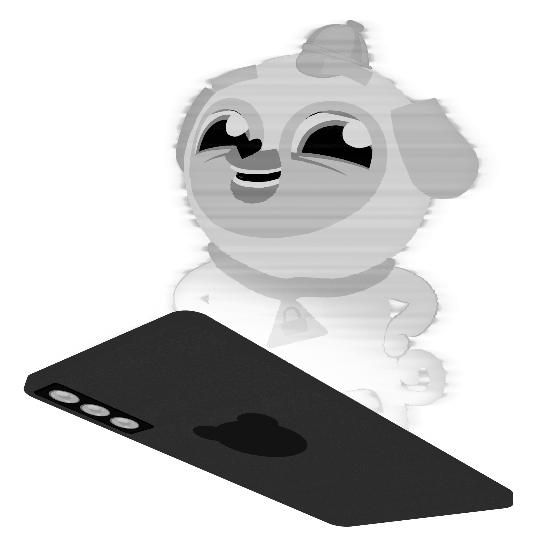 Na těchto pravidlech se domluvili:
____________________
____________________
____________________
____________________Čas, který trávíme u obrazovekZe zábavy se snadno stane zlozvyk, protože internet je i pro dospělé příliš lákavý! Proto budeme všichni u počítače, telefonu nebo her trávit jen tolik času, abychom stíhali i kroužky, kamarády a koníčky.Během školního nebo pracovního dne: ______ minut denně pro zábavu.O víkendu a prázdninách: ______ minut denně pro zábavu.Elektronická zařízení vypínáme nejpozději _____ hodin/y před spaním.Telefony, počítače a tablety nikdy nepoužíváme:_________________________________________________________
_________________________________________________________Sociální sítěSociální sítě jsou určené zpravidla dospívajícím od 13 let. Z dobrého důvodu: bez legrace jsou návykové a můžete se na nich setkat s nenávistí, jaké by děti čelit neměly.Pokud chci profil na nové sociální síti, poradím se s    ____________.Profil si nastavím jako soukromý, přátele a sledující si pečlivě vybírám.____________  bude mít přístup na můj profil a může nahlédnout do zpráv. ____________ slibuje, že bude ctít mé soukromí.Pokud se setkám na sociální síti se šikanou, lhaním nebo obsahem, který mi vadí, řeknu to ___________. Takový obsah mohu také skrýt a nahlásit adminům stránky.Když si nevím rady nebo vidím něco divného? Internet je podivuhodné místo, plné zábavy i zlých věcí, přátel i zločinců. Každý se někdy setká s příspěvkem, který ho zmate.Pokud mě na internetu osloví cizí člověk, někdo na mě bude zlý, setkám se s zvláštním příspěvkem nebo něčím, co se mi nelíbí, řeknu to rodičům nebo  _________.Rodiče mohou používat tyto aplikace rodičovské kontroly:____________________________________________________________________________________________________________________________________________________Dohodu stvrzujeme svými podpisy____________________
____________________
____________________
____________________